NATIONAL INSTITUTE OF ROCK MECHANICS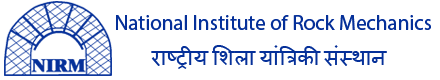 (Ministry of Mines, Govt. of India)(Recognized Research Centre of VTU, Karnataka)Bangalore – 560 070APPLICATION FOR Ph.D. (Part-time/Full-time) REGISTRATION     Session (2020-21)Department:     (Mining Engg/Civil Engg/Geology/Geophysics/others) If others specify: Program: Ph.D. Full Time / Part Time  (tick whichever is applicable)Name:Father’s Name : Date of Birth (DD/MM/YYYY):	 	 	  Sex :	 	 Nationality :Religion:Caste/community:	 	 	 	  Address for Correspondence:Phone No. 				Mobile No. 			 Email: A) Name & address of the Sponsoring organization/agency:(Only for Part- time candidates)B) Valid Gate/NET score						Year:	(For Full Time candidates)Topic of Research:  (Attach Synopsis)Educational Qualification : (start with the highest degree) Employment record : (start with the current assignment)   Research Experience, if any : Research paper published, if any (attach separate document if necessary): Has any application for research degree been submitted previously elsewhere at any Institute/University by the applicant? If so, with what result? Declaration by the Applicant I hereby declare that the particulars given above are correct and that I shall abide by the rules and regulation of the National Institute of Rock Mechanics/VTU. Date: 	 	 Place: 	Signature of the Applicant Enclosures: [Please tick against each enclosed item] Format of Synopsis(Submit in separate page)Topic:Name/Choice of Guide:Work description (500 words):Completed Application form may be sent to :Dean (Administration)National Institute of Rock Mechanics
Eshwar Nagar, Outer Ring Road,
Banashankari 2nd Stage
Bengaluru-560 070 Karnataka, IndiaAffix Photograph (Passport size) Candidate’s Signature Sl. No. Examination Passed School / College Board / University Year of passing Percentage /CGPA Class Division Subject 1. 2. 3. 4. 5.6.Name and Address of the Employer Position Held Nature of Responsibility Period Period Pay-Scale Name and Address of the Employer Position Held Nature of Responsibility From To Pay-Scale 1. Attested copies of marks sheets / grade Cards/ certificate etc of the following 	[                        ] 	 (a) Bachelor’s degree(s) & DOB Certificate i.e. Matriculation or +2 (b) Post-graduate Degree(s) (c) Caste / Community Certificate if applicable2. Synopsis of proposed Research work (of about 500 words)     (to be signed by the candidate) 	[                        ] 	 3. An affirmation of consent by the proposed Guide(s). 	[                        ] 4. Letter of Sponsorship from sponsoring organization, if applicable5. GATE/NET Score card copy	[                        ] 	 6. Any other relevant information. 	[                        ] 	 